План границ земельного участкаОбъект: Размещение водозаборных сооруженийАдрес: Краснодарский край, Ейский р-н, с/о Кухаривский, с. Кухаривка, в границах кадастрового квартала 23:08:0206003 Площадь участка: 456778 кв.м.Кадастровый номер 23:08:0206003:214   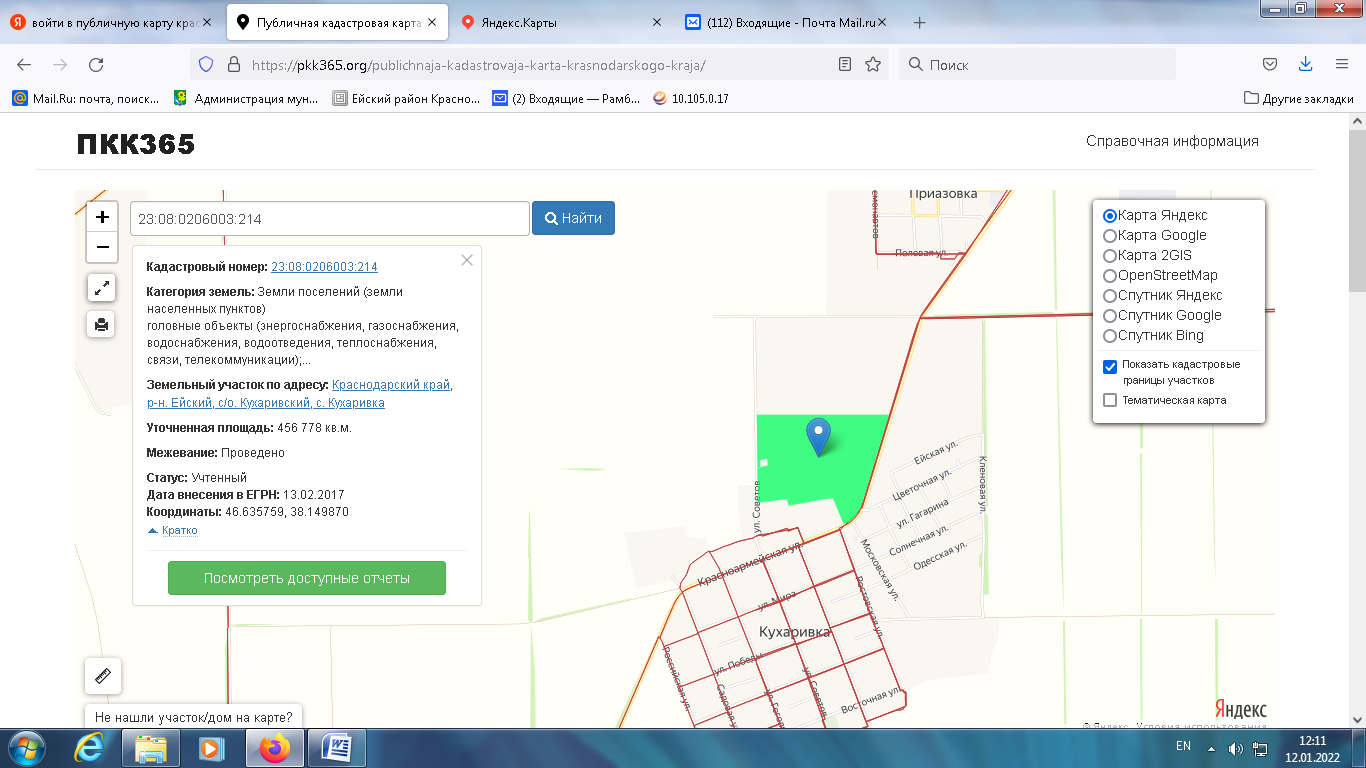 М 1:2000Условные обозначения                      - границы земельного участка